Способы защиты от мошенников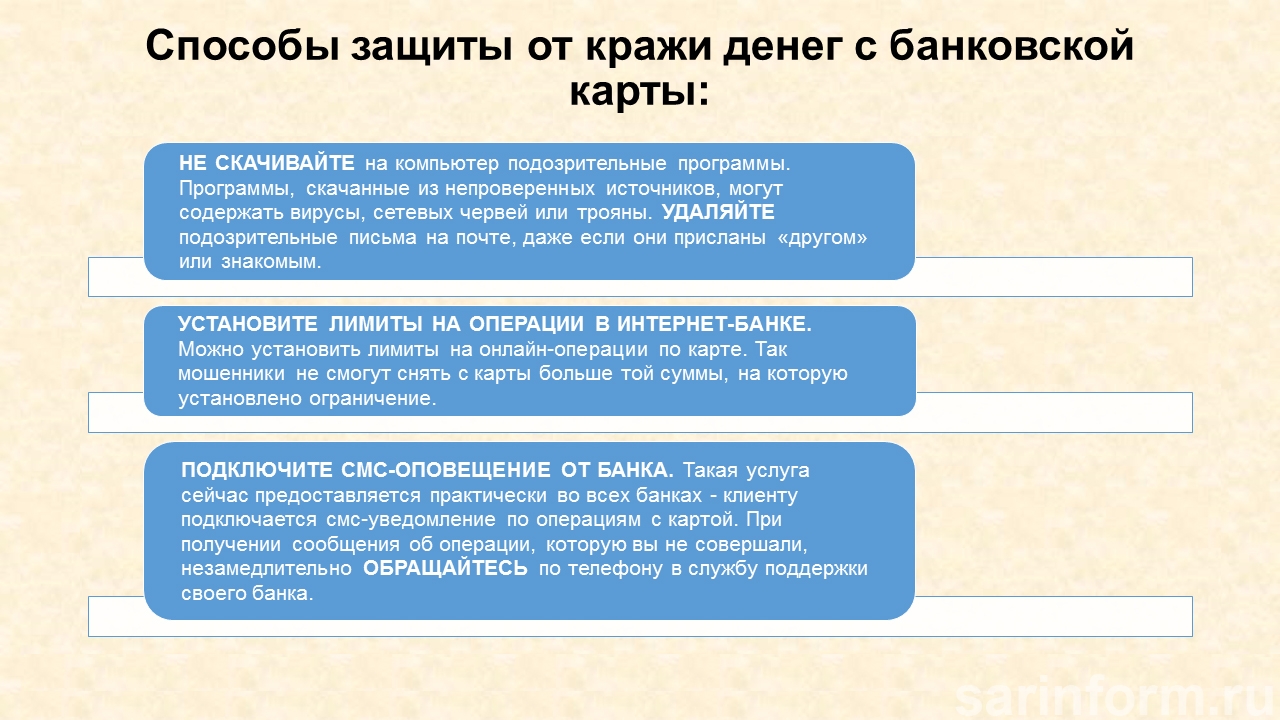 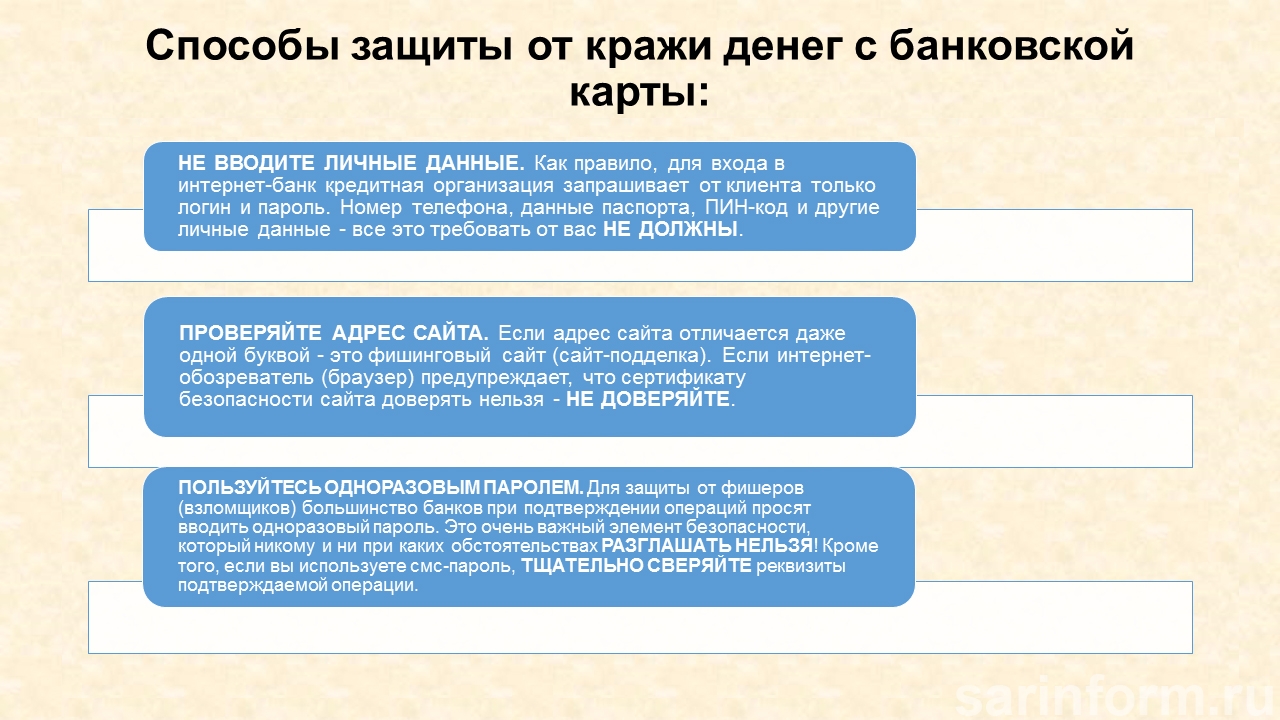 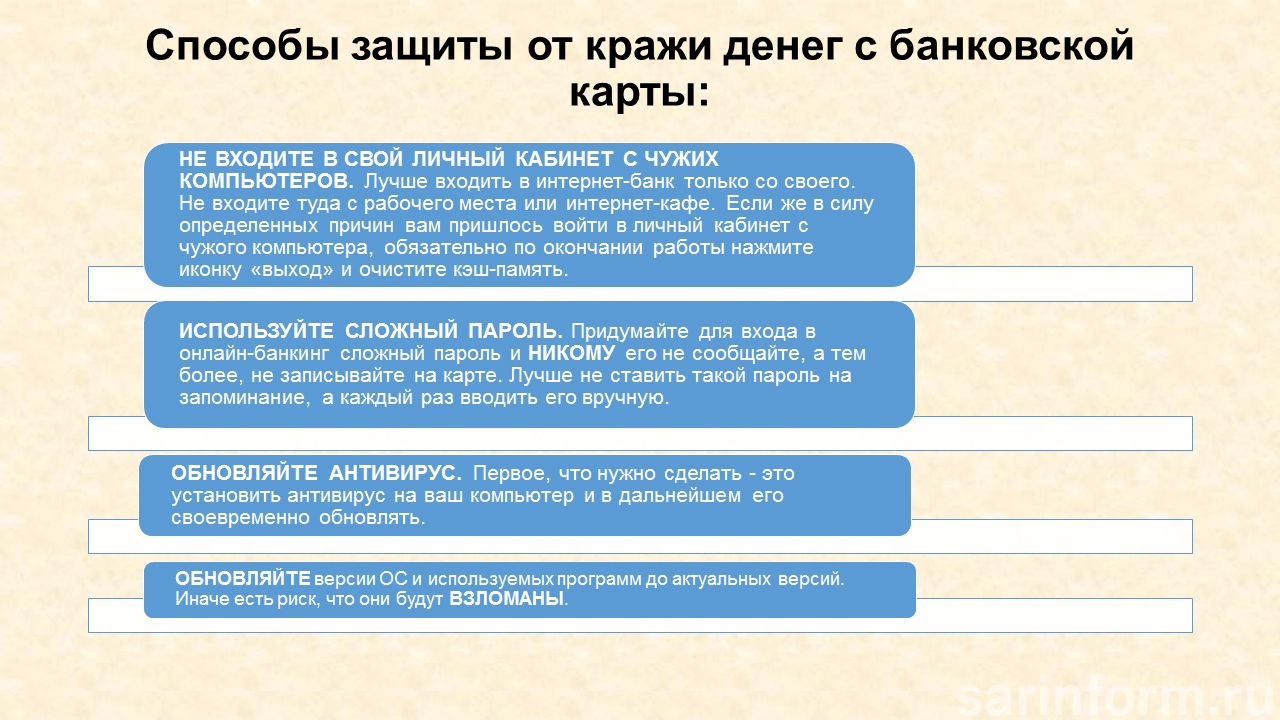 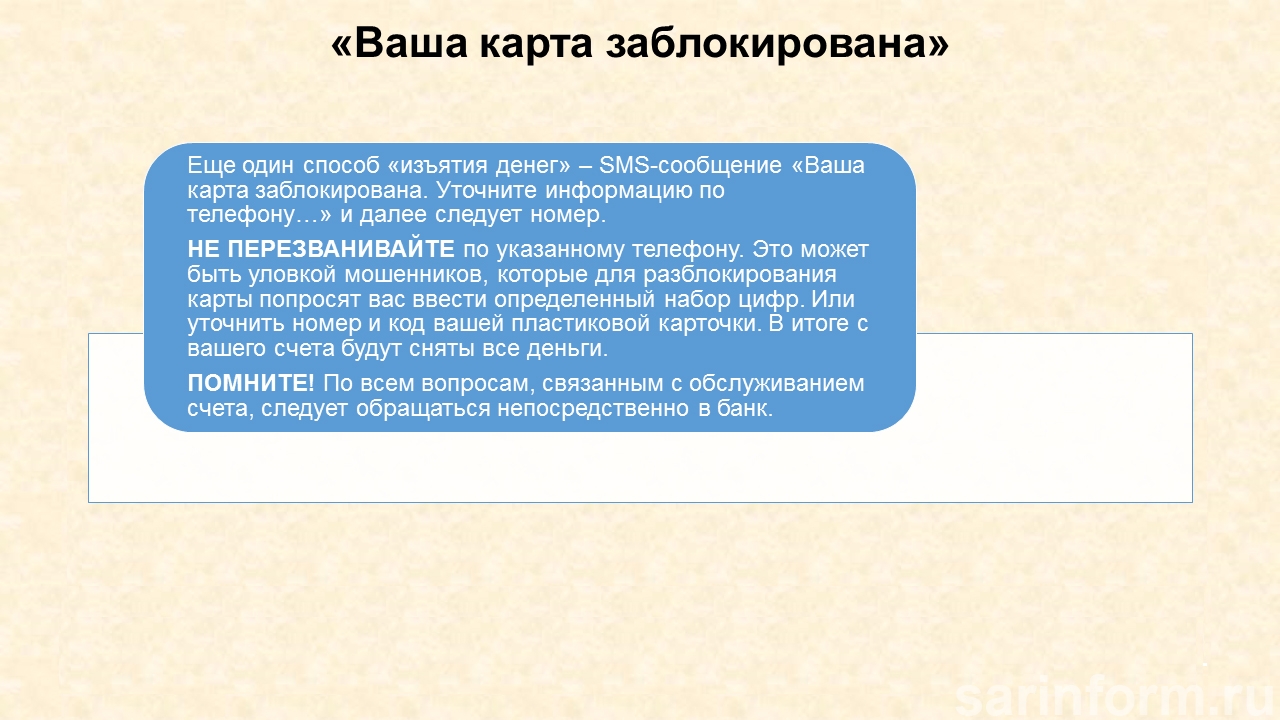 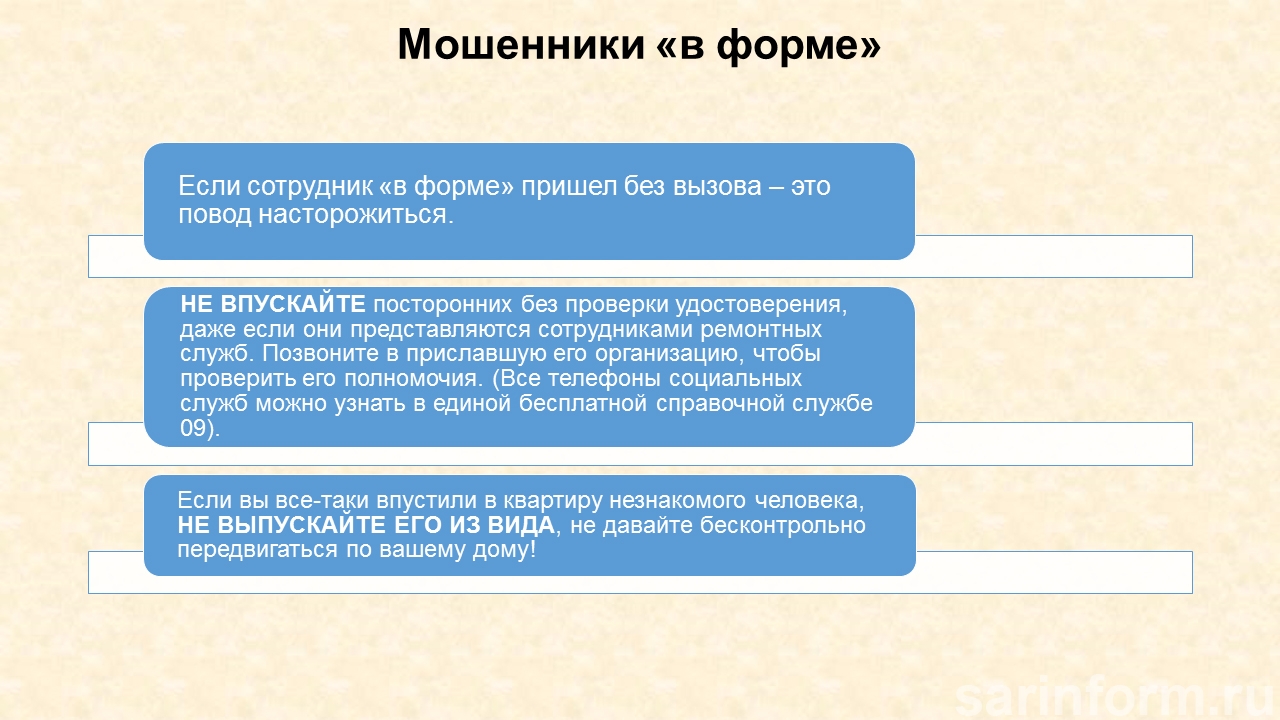 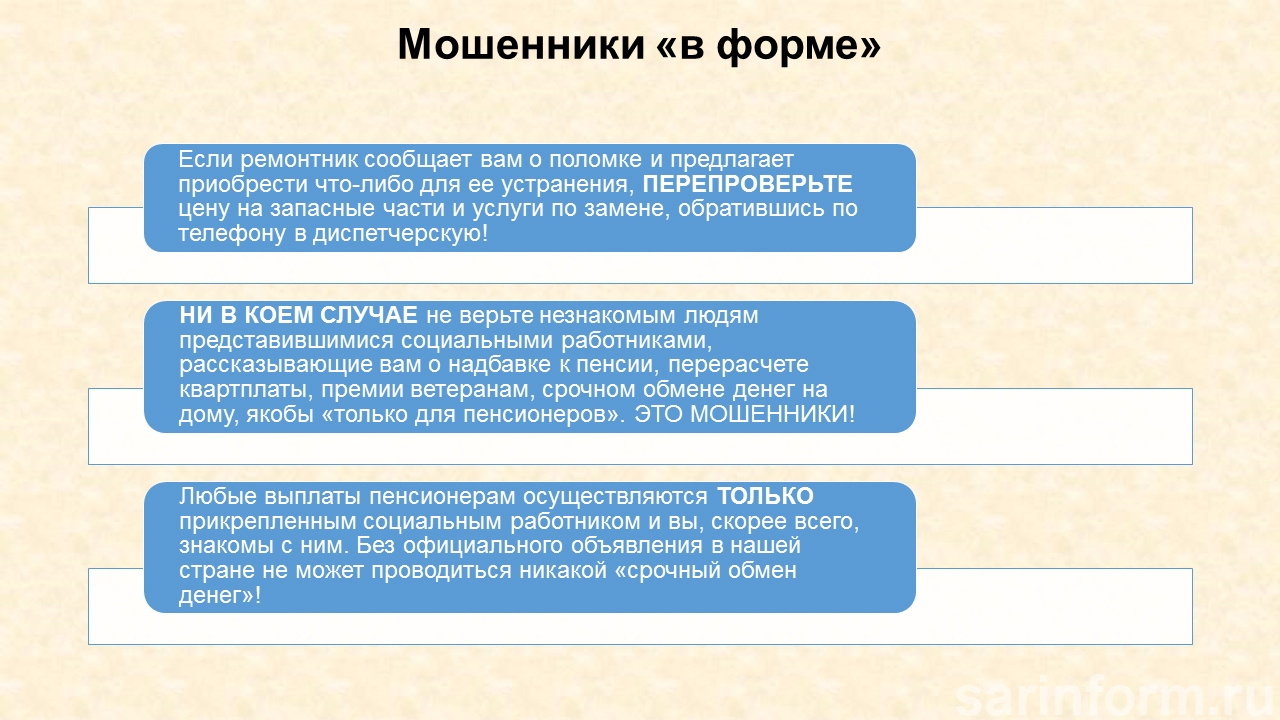 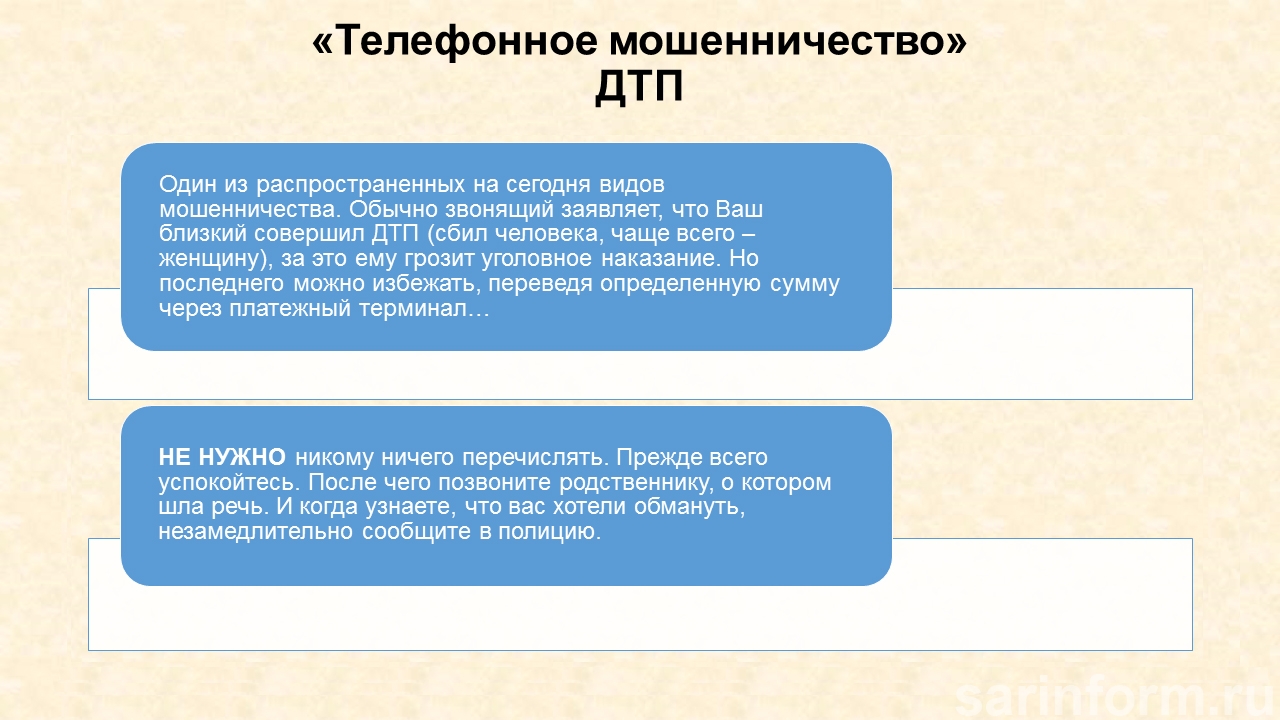 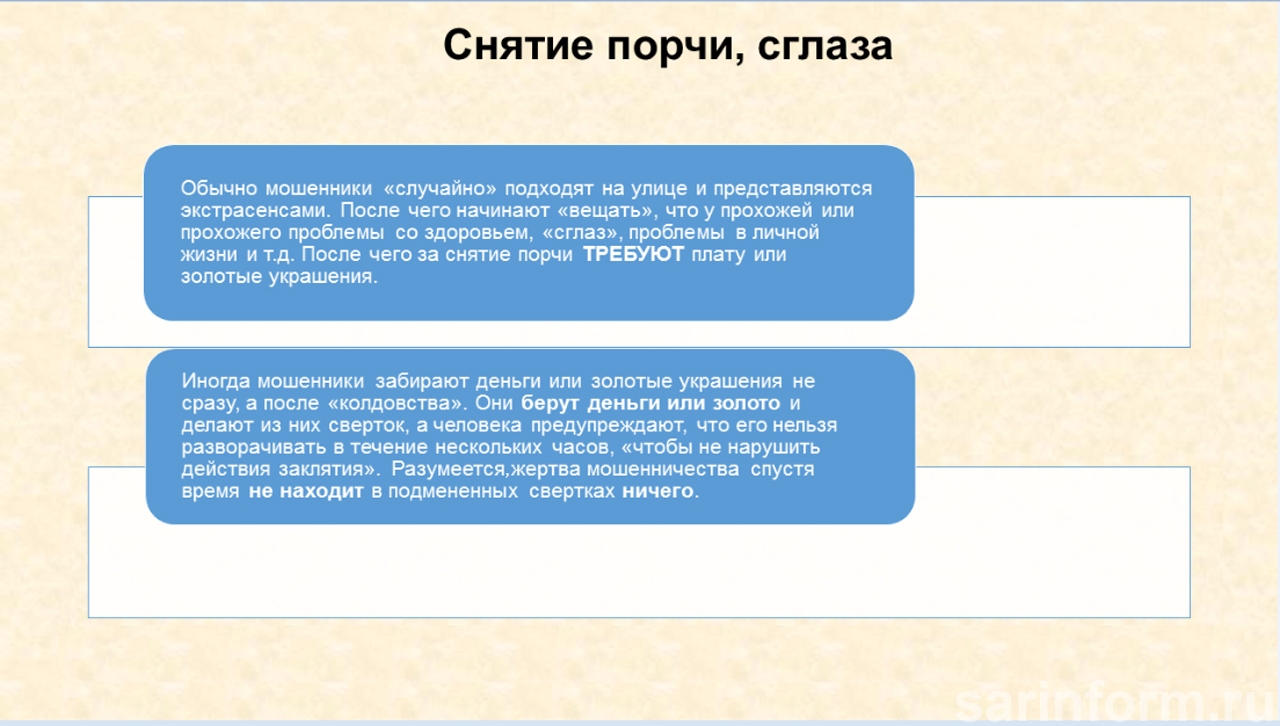 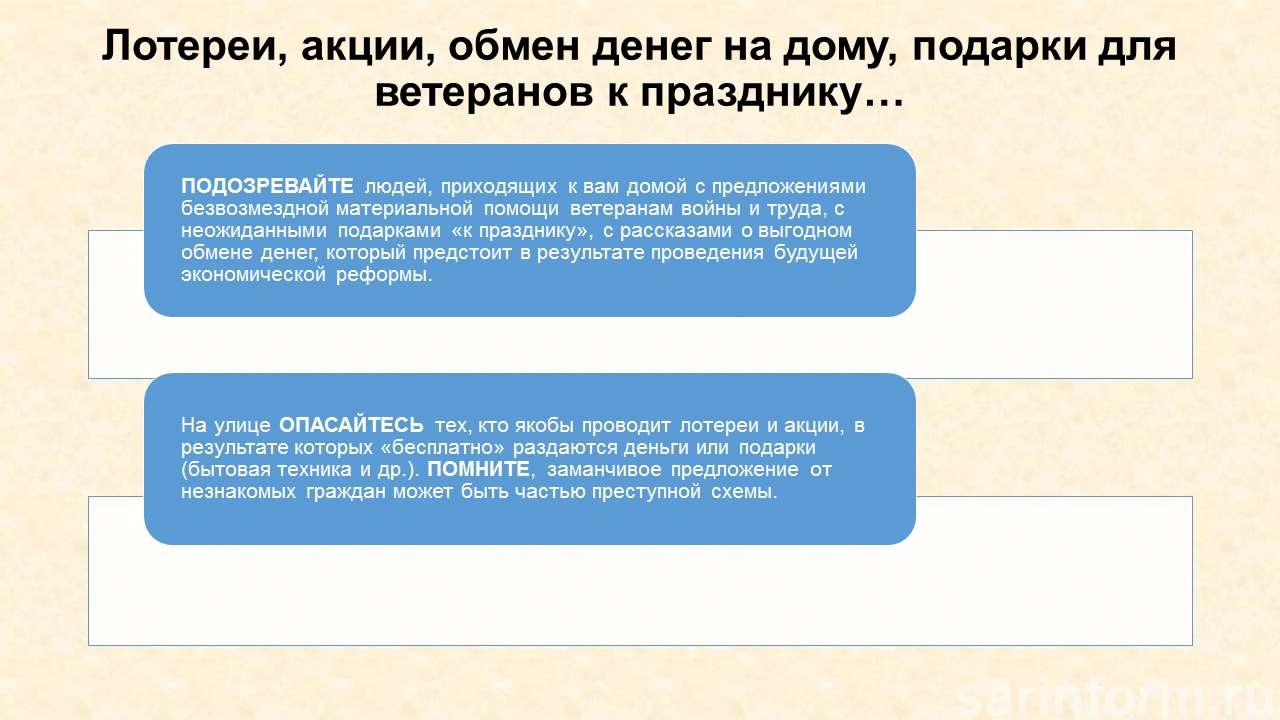 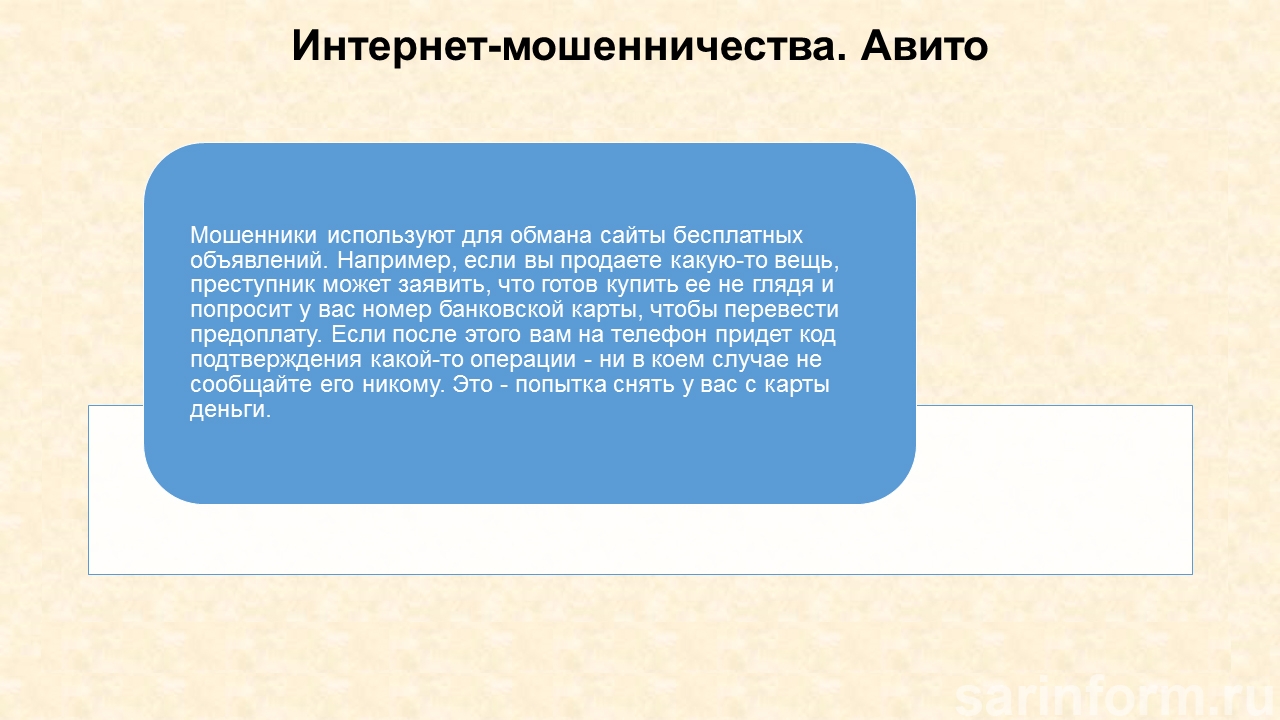 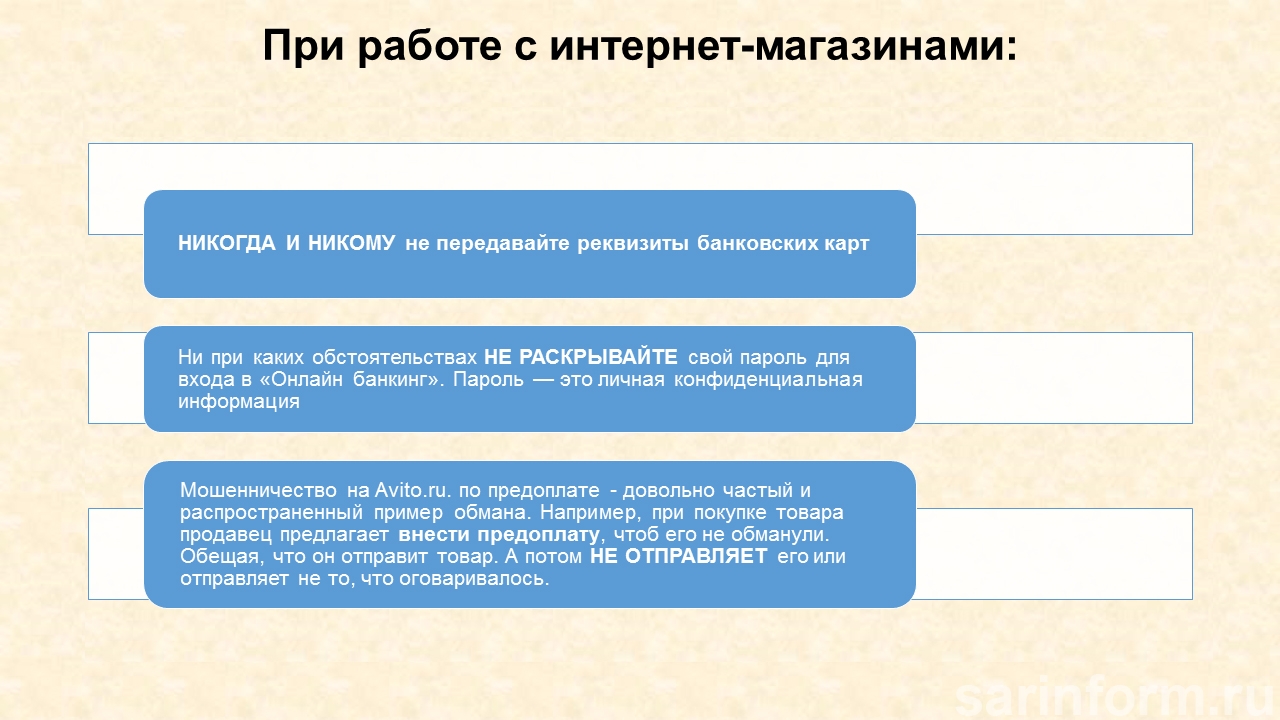 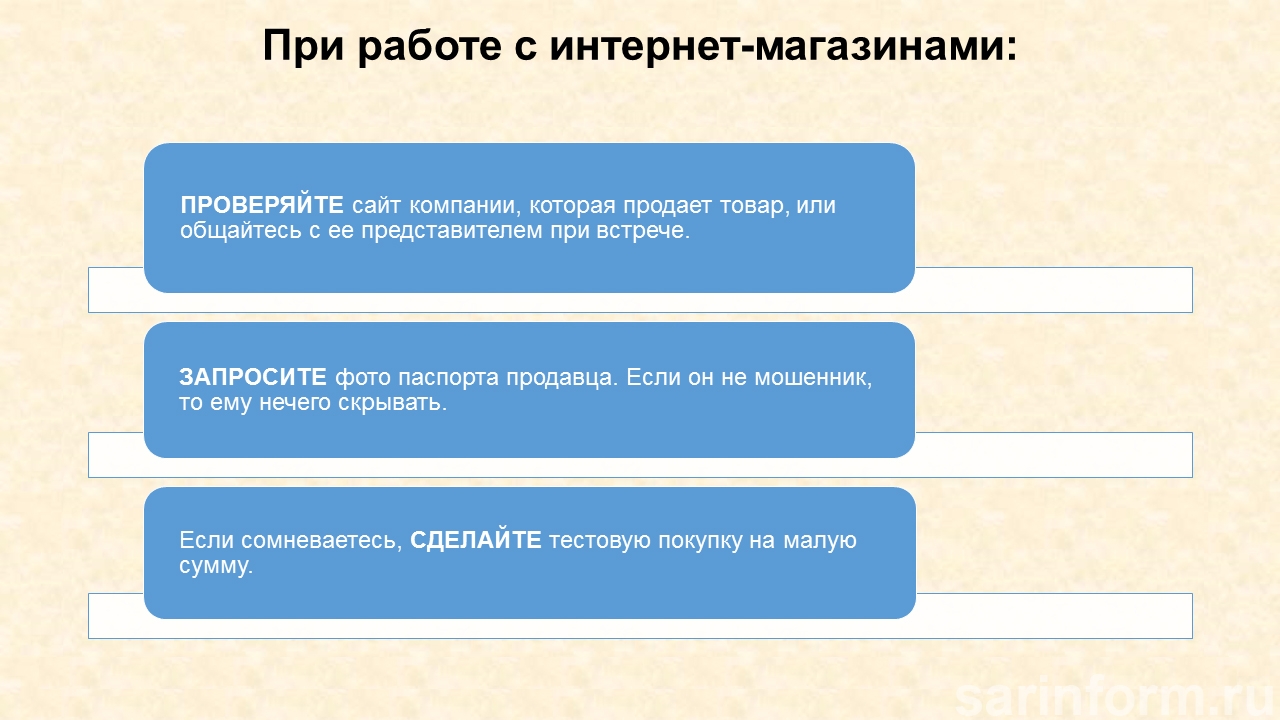 